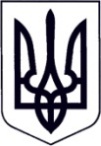 У К Р А Ї Н АБІЛКІВСЬКА СІЛЬСЬКА  РАДАХУСТСЬКОГО РАЙОНУ ЗАКАРПАТСЬКА  ОБЛАСТЬВиконавчий комітетР І Ш Е Н Н Я30 березня 2023 року                                                                               № 23     село БілкиПро внесення змін та доповнень до рішення від 26.01.2023 р. № 5 «Про стан військового обліку призовників, військовозобов’язаних  та резервістів і заходи, щодо його поліпшення на підприємствах, в установах  та  організаціях Білківської  територіальної громадина 2023 рік»	 З метою поліпшення стану військового обліку призовників, військовозобов’язаних та резервістів на підприємствах, установах та організаціях Білківської територіальної громади, відповідно до законів України «Про мобілізаційну підготовку та мобілізацію», «Про військовий обов’язок і військову службу», постанови Кабінету Міністрів України від 30 грудня 2022 року № 1487 «Про затвердження Порядку організації та ведення військового обліку призовників, військовозобов’язаних та резервістів», керуючись ст. 36, ч 6 ст.59 Закону України «Про місцеве самоврядування в Україні»,  виконавчий комітет Білківської сільської  ради             В И Р І Ш И В :   1.Доповнити пункт 2 Рішення підпунктом 2.1 наступного змісту: «2.1 Графік проведення звіряння облікових даних карток первинного обліку з військово-обліковими документами військовозобов’язаних та обліковими даними списків персонального обліку призовників, військовозобов’язаних та резервістів на території Білківської сільської ради, шляхом подвірного обходу у 2023 році (додається)».   2.Відділу військового обліку та цивільного захисту Білківської сільської ради:довести до відома осіб, відповідальних за ведення персонально-первинного військового обліку в Білківській сільській раді графік проведення звіряння облікових даних карток первинного обліку з військово-обліковими документами військовозобов’язаних та обліковими даними списків персонального обліку призовників, військовозобов’язаних та резервістів на                                                           -2-території Білківської сільської ради, шляхом подвірного обходу у 2023 році та контролювати його виконання.   3.Контроль за виконанням даного рішення покласти на заступника сільського голови Олександра Симканич.Сільський голова                                                               Василь ЗЕЙКАН                            ГРАФІКпроведення звіряння облікових даних карток первинного обліку з військово-обліковими документами військовозобов’язаних та обліковими даними списків персонального обліку призовників, військовозобов’язаних та резервістів на території Білківської сільської ради, шляхом подвірного обходу у 2023 роціНачальник відділу військового обліку та цивільного захисту                                                          Ірина ДУДАШ№ з/пМісце проведення звіряння (назва населеного пункту та вулиці)Термін проведенняХто проводить звіркуВідмітка про дату проведенняс. Білкис. Білкис. Білкис. Білкис. Білкивул. Армії16-22.03.2023Дудаш І.Ю.вул. Богдана Хмельницького23-28.03.2023Дудаш І.Ю.вул. Борканюка29-03.04.2023Дудаш І.Ю.вул. Учительська04-07.04.2023Дудаш І.Ю.вул. М. Горзова04-07.04.2023Дудаш І.Ю.вул. Миру ( Жовтнева )10-11.04.2023Дудаш І.Ю.вул. Західна11-12.04.2023Дудаш І.Ю.вул. Зелена12-14.04.2023Дудаш І.Ю.вул. Івана Франка17-20.04.2023Дудаш І.Ю.вул. Конституції21-22.04.2023Дудаш І.Ю.вул. Котляревського24.04.2023Дудаш І.Ю.вул. Коцюбинського25.04.2023Дудаш І.Ю.вул. Лермонтова26.04.2023Дудаш І.Ю.вул. Лесі Українки27.04.2023Дудаш І.Ю.вул. Матросова28-01.05.2023Дудаш І.Ю.вул. Мічуріна02-05.05.2023Дудаш І.Ю.вул. Молодіжна08-09.05.2023Дудаш І.Ю.вул. Набережна10-11.05.2023Дудаш І.Ю.вул. Незалежної12.05.2023Дудаш І.Ю.вул. Ольги Кобилянської15.05.2023Дудаш І.Ю.вул. Героїв України (Островського)16.05.2023Дудаш І.Ю.вул. Партизанська17.05.2023Дудаш І.Ю.вул. Петра Великого18.05.2023Дудаш І.Ю.вул. Петра Ороса19.05.2023Дудаш І.Ю.вул. Підгірна22.05.2023Дудаш І.Ю.вул. Потушняка23.05.2023Дудаш І.Ю.вул. Пушкіна24.05.2023Дудаш І.Ю.вул. Садовиноградна25.05.2023Дудаш І.Ю.вул. А.Волошина (Суворова)26.05.2023Дудаш І.Ю.вул. Східна26.05.2023Дудаш І.Ю.вул. Тиха29.05.2023Дудаш І.Ю.вул. Українська29.05.2023Дудаш І.Ю.вул. Центральна30.05.2023Дудаш І.Ю.вул. Шевченка31.05.2023Дудаш І.Ю.с. Луковос. Луковос. Луковос. Луковос. Луково1вул. Гетьмана03.04.2023Симканич М.М.2вул. Грушевського04.04.2023Симканич М.М.3вул. Дружби05.04.2023Симканич М.М.4вул. Зелена06.04.2023Симканич М.М.5вул. І. Франка10.04.2023Симканич М.М.6вул. Л. Українки11.04.2023Симканич М.М.7вул. Лісова12.04.2023Симканич М.М.8вул. Молодіжна13.04.2023Симканич М.М.9вул. Набережна14.04.2023Симканич М.М.10вул. Садовиноградна17.04.2023Симканич М.М.11вул. Українська18.04.2023Симканич М.М.12вул. Центральна19.04.2023Симканич М.М.13вул. Шевченка20.04.2023Симканич М.М.14вул. Я. Мудрого20.04.2023Симканич М.М.15вул. Б.Хмельницького21.04.2023Симканич М.М.с. В.Раковець та Заболотнес. В.Раковець та Заболотнес. В.Раковець та Заболотнес. В.Раковець та Заболотнес. В.Раковець та Заболотне1вул. Возз’єднання04-07.04.2023Вашкеба Н.І2вул. Августина  Волошина04-07.04.2023Вашкеба Н.І3вул. Олеся Гончара10-11.04.2023Вашкеба Н.І4вул. Григоренка11-12.04.2023Вашкеба Н.І5вул. Михайла Грушевського12-14.04.2023Вашкеба Н.І6вул. Олекси Довбуша17-20.04.2023Вашкеба Н.І7вул. Петра Дорошенка21-22.04.2023Вашкеба Н.І8вул. Івана Франка24.04.2023Вашкеба Н.І9вул. Карпатської України25.04.2023Вашкеба Н.І10вул. Євгена Коновальця26.04.2023Вашкеба Н.І11вул. Лесі Українки27.04.2023Вашкеба Н.І12вул. Івана Мазепи28-01.05.2023Вашкеба Н.І13вул. Полуботки02-05.05.2023Вашкеба Н.І14вул. Петра Сагайдачного08-09.05.2023Вашкеба Н.І15вул. Святого Володимира10-11.05.2023Вашкеба Н.І16вул. Січових Cтрільців12.05.2023Вашкеба Н.І17вул. Степана Бандери15.05.2023Вашкеба Н.І18вул. Тараса Шевченка16.05.2023Вашкеба Н.І19вул. Андрія Шептицького17.05.2023Вашкеба Н.І20вул. Романа Шухевича18.05.2023Вашкеба Н.І21вул. Богдана Хмельницького19.05.2023Вашкеба Н.І22вул. Василя Стуса22.05.2023Вашкеба Н.Іс.Імстичовос.Імстичовос.Імстичовос.Імстичовос.Імстичово1вул. Борканюка03.04.2023Бабинець О.І.2вул. Гагаріна04.04.2023Бабинець О.І.3вул. Юрія Герца05.04.2023Бабинець О.І.4вул. Зелена06.04.2023Бабинець О.І.5вул. Івана Франка10.04.2023Бабинець О.І.6вул. Конституції11.04.2023Бабинець О.І.7вул. Космонавтів12.04.2023Бабинець О.І.8вул. Лесі Українки13.04.2023Бабинець О.І.9вул. Макаренка14.04.2023Бабинець О.І.10вул. Матросова17.04.2023Бабинець О.І.11вул. Миру18.04.2023Бабинець О.І.12вул. Мічуріна19.04.2023Бабинець О.І.13вул. Молодіжна20.04.2023Бабинець О.І.14вулиця Партизанська20.04.2023Бабинець О.І.15вулиця Суворова21.04.2023Бабинець О.І.16вулиця Антона Копинця24.04.2023Бабинець О.І.17вулиця Центральна25.04.2023Бабинець О.І.18вулиця Шевченка26.04.2023Бабинець О.І.с. М.Раковецьс. М.Раковецьс. М.Раковецьс. М.Раковецьс. М.Раковець1вул. Богдана Хмельницького10.04.2023Тодавчич М.М.2вул. Борканюка11.04.2023Тодавчич М.М.3вул. Гагаріна12.04.2023Тодавчич М.М.4вул. Молодіжна13.04.2023Тодавчич М.М.5вул. Лесі Українки14.04.2023Тодавчич М.М.6вул. Лісова17.04.2023Тодавчич М.М.7вул. Миру18.04.2023Тодавчич М.М.8вул. Онуфрія19.04.2023Тодавчич М.М.9вул. Перемоги20.04.2023Тодавчич М.М.10вул. Першотравнева20.04.2023Тодавчич М.М.11вул. Садова21.04.2023Тодавчич М.М.12вул. Марійки Підгірянки24.04.2023Тодавчич М.М.13вул. Фединця25.04.2023Тодавчич М.М.14вул. Центральна26.04.2023Тодавчич М.М.15вул. Шевченка27.04.2023Тодавчич М.М.16вул. Шкільна28.04.2023Тодавчич М.М.